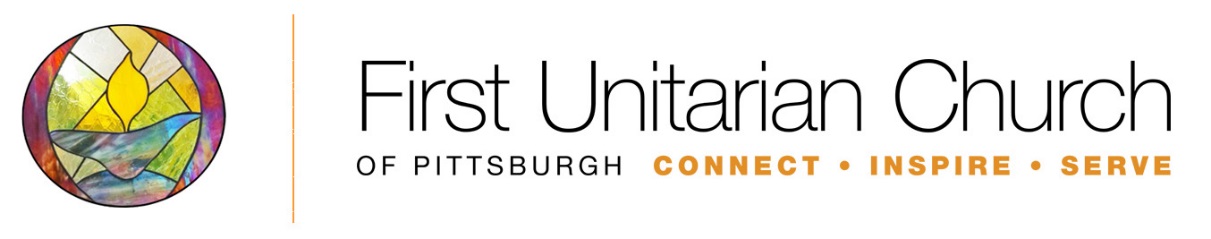 For questions, contact Erica Shadowsong, Lifespan Religious Education Director412-621-8008 x103eshadowsong@first-unitarian-pgh.orgChildren and Youth Program RegistrationTo maintain a safe atmosphere for people of all ages, all children and youth who have visited at least twice must be registered to participate in the RE program. Returning parents may review the information we have and make changes if needed.  (Ask the religious education director to see this information if it is not readily available.)* RequiredParent Adult InformationPlease enter the primary parental contact for the child. A second parent can be entered below.First Name *  ________________________________________________________Last Name *  ________________________________________________________Email Address *  _____________________________________________________Street Address *  ____________________________________________________City *  _____________________  State * __________  Zip Code *  _____________Home Phone *  _________________________________Cell Phone *  ___________________________________Your Relationship to the Church *We are members or pledging friends We are in the process of becoming members We are considering becoming members We are not members of the churchAdditional InformationOur family is new to the religious education program. We need the religious educator to contact us.Second Parent Adult InformationPlease enter the fields that are different from the Primary Parent Adult Information.Full Name  __________________________________________________________Street Address  ______________________________________________________City  ________________________________State  _______________________________Zip  _________________________________Email Address  _____________________________________________________Home Phone  ______________________________________________________Cell Phone  ________________________________________________________Your Volunteer CommitmentThe quality of experience in the children and youth’s RE programs depend greatly on the full participation of families in congregational life, and especially the RE program.  We encourage parents to considering volunteering in some capacity as a way to become involved and stay connected!  Below is a list of RE-related opportunities of varying time commitments.  Please review it and choose something that is realistic for you and that you are able to fulfill.  We truly do count on you and all our volunteers to deliver the programs and events that enrich and ensure a positive experience for you as well as your child/ren and youth.  Major Time CommitmentThese activities are about a once a week or once every other week commitment.RE Teacher: PreK - Kindergarten RE Teacher: Grades 1 - 3 RE Teacher: Grades 4 - 6 RE Teacher: Grades 7 - 8 Our Whole Lives Sexuality Education: Grades 7 - 8 Youth Group: Grades 9 - 12 Religious Education Steering Team Moderate Time CommitmentThese activities are about a once or twice a month commitment.Substitute Teacher/Nursery Caregiver, about 1 to 3 times a year Children’s Chapel or other multi-age Sunday eventSummer Camp Program Coordinator (August)Light CommitmentThese activities are for organizing one time events as a coordinator or helper. Please pick two activities if you have not committed to a major or moderate commitment.Children's Chapel Pumpkin Fest UNICEF Sunday - October Winter Holiday Donation Activities - December Christmas Pageant - December 24th Ice Cream Social - February Easter Egg Can Goods Hunt - April Earth Day Activity - April Teacher Appreciation Breakfast – MayOther SkillsDo you have other skills to enhance the RE program?_________________________________________________________________________________________________________________________________________________________________________________________________________________________________________________________________________________________________________________________________________________________________________________________________About Your ChildPlease enter your child's information below.Child's Name *  ______________________________________________________Biological Sex *Male        FemaleGender Identity  _____________________________________________________Birthday *  _________________________________________________________Grade *What grade is your child entering as of September 2016?  ____________________RE Enrollment *What class would you like to enroll your child/youth in?Nursery (usually through age 3)PreK-KindergartenGrades 1-3Grades 4-6Grades 7-8Our Whole Lives Sexuality Education: Grades 7 - 8 Youth Group: Grades 9 - 12 Special ConsiderationsPhoto and Website Permission *I grant permission for photos of my child(ren) in religious education activities to be published on the church web sites and social media, church-only e-mails, or in the church building. I understand there will be no names used. 	Yes  No Special NeedsDoes this child have any special needs (behavior, allergies, food restrictions, medications, etc.) we should be aware of? Such information is confidential and will be shared only with those working with your child.  _________________________________________________________________________________________________________________________________________________________________________________________________________Educational DiagnosisPlease list any type of educational diagnosis or special educational needs this child has. This information will allow the individuals working with your children to maximize your child’s educational experience. Such information is confidential and will be shared only with those working with your child._________________________________________________________________________________________________________________________________________________________________________________________________________Learning ChallengesShould we be aware of any learning, attention, anxiety, or behavioral challenges your child faces? Please notify the Lifespan Religious Education Director (eshadowsong@first-unitarian-pgh.org) if you feel your child would benefit from having an assistant in the classroom._________________________________________________________________________________________________________________________________________________________________________________________________________Acknowledgement *By submitting this form, we acknowledge that we will remain on campus while our children are participating in church activities unless the Director of Religious Education is made aware and an emergency contact information form is submitted.  We understand that e-mail and email blasts are the primary method of communicating with parents and that in order to stay informed of events, we will check messages regularly and be sure we can receive e-mails originating from First Unitarian Church Pittsburgh. I acknowledge my responsibilities.